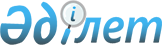 Орман қоры жерлерінің жекелеген учаскелерін басқа санаттағы жерлерге ауыстыру туралыҚазақстан Республикасы Үкіметінің 2019 жылғы 4 қыркүйектегі № 656 қаулысы
      2003 жылғы 20 маусымдағы Қазақстан Республикасы Жер кодексiнің 130-бабына және 2003 жылғы 8 шiлдедегі Қазақстан Республикасы Орман кодексiнің 51-бабына сәйкес Қазақстан Республикасының Үкiметi ҚАУЛЫ ЕТЕДI:
      1. Осы қаулыға қосымшаға сәйкес жалпы ауданы 9,38 гектар жер учаскесi "Алматы облысының табиғи ресурстар және табиғатты пайдалануды реттеу басқармасы" мемлекеттік мекемесі "Талдықорған орман шаруашылығы" коммуналдық мемлекеттік мекемесінің орман қоры жерлері санатынан өнеркәсiп, көлiк, байланыс жерлері, ғарыш қызметі, қорғаныс, ұлттық қауіпсіздік мұқтаждықтарына арналған және ауыл шаруашылығына арналмаған өзге де жерлер санатына ауыстырылсын.  
      2. Алматы облысының әкімі Қазақстан Республикасының заңнамасында белгіленген тәртіппен осы қаулының 1-тармағында көрсетілген жер учаскесінің Көктал өзенінде су электр станциясының каскадын салу үшін "Жарық Энерго" Ұлттық Энергетикалық Компаниясы" жауапкершілігі шектеулі серіктестігіне (бұдан әрі – серіктестік) берілуін қамтамасыз етсін.  
      3. Серіктестік (келісу бойынша) Қазақстан Республикасының қолданыстағы заңнамасына сәйкес орман алқаптарын орман шаруашылығын жүргізумен байланысты емес мақсаттарда пайдалану үшін оларды алып қоюдан туындаған орман шаруашылығы өндірісінің шығындарын республикалық бюджет кірісіне өтесін және алынған сүректі көрсетілген мекеменің балансына бере отырып, алаңды тазарту жөнінде шаралар қабылдасын.   
      4. Осы қаулы қол қойылған күнiнен бастап қолданысқа енгiзiледi. Орман қоры жерлері санатынан өнеркәсіп, көлік, байланыс жерлері, ғарыш қызметі, қорғаныс, ұлттық қауіпсіздік мұқтаждықтарына арналған жерлер және өзге де ауыл шаруашылығына арналмаған жерлер санатына ауыстырылатын жерлердің экспликациясы
					© 2012. Қазақстан Республикасы Әділет министрлігінің «Қазақстан Республикасының Заңнама және құқықтық ақпарат институты» ШЖҚ РМК
				
      Қазақстан Республикасының
Премьер-Министрі

А. Мамин
Қазақстан Республикасы
Үкіметінің
2019 жылғы 4 қыркүйектегі
№ 656 қаулысына
қосымша
 

Жер пайдаланушының атауы
Жалпы ауданы,

гектар
оның ішінде:
оның ішінде:
оның ішінде:
 

Жер пайдаланушының атауы
Жалпы ауданы,

гектар
орман

көмкерген
орман

көмкермеген
өзге

жерлер
1
2
3
4
6
"Алматы облысы табиғи ресурстар және табиғатты пайдалануды реттеу басқармасы" мемлекеттік мекемесінің "Талдықорған орман шаруашылығы" коммуналдық мемлекеттік мекемесі
9,38
1,0
6,08
2,3
Барлығы:
9,38
1,0
6,08
2,3